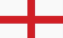 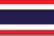 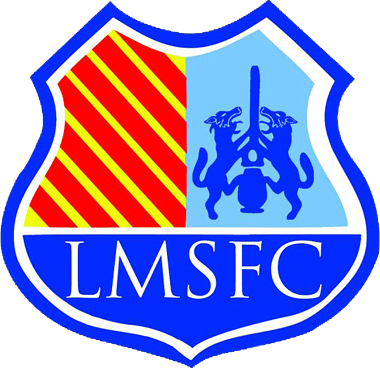 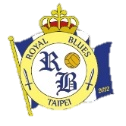 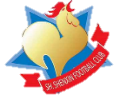 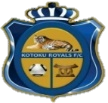 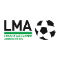 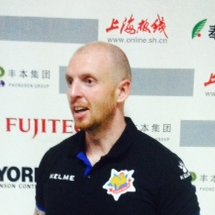 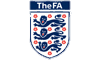 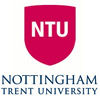 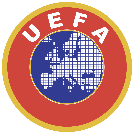 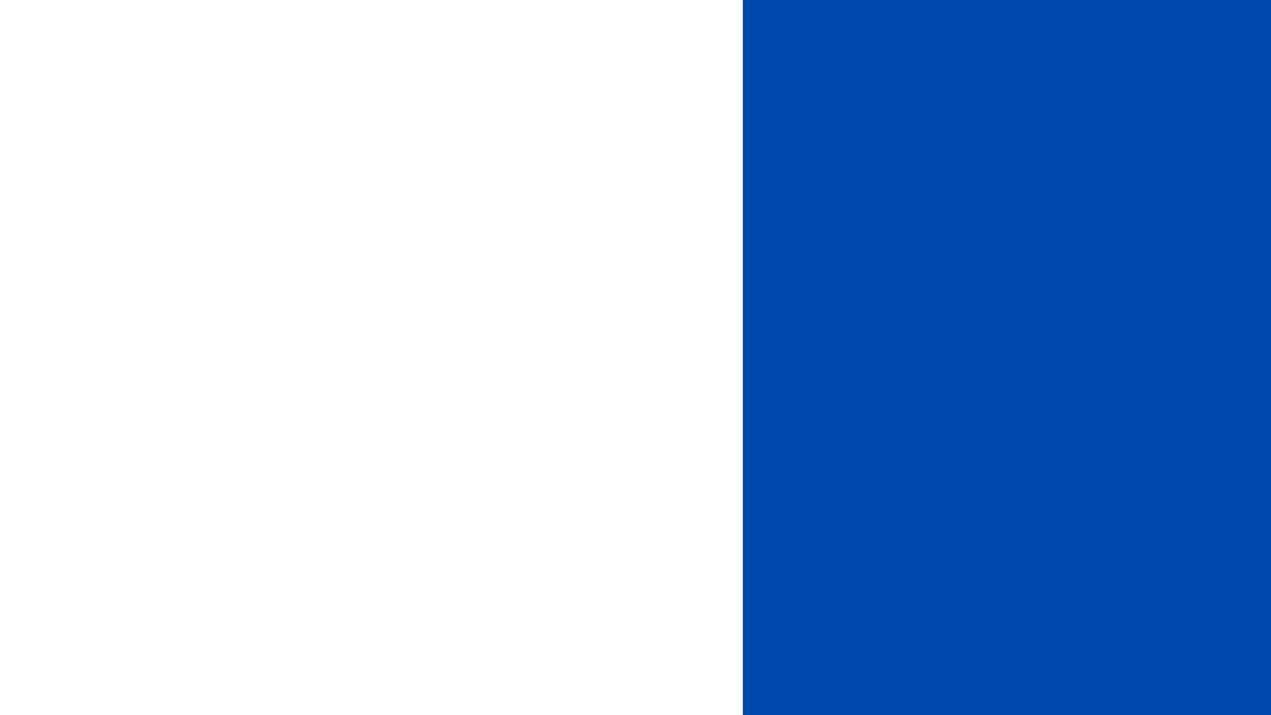 Instructions to edit and send to your social media profilesChange each component of the image by clicking on the part you want to change, and input your own content.Add your own logos and photo by clicking on the image, and adding an image from your own files.When complete, cut the image using a cutting tool (snipping tool is free and easy to use). Cut around the completed image and safe as an image fileUpload it to your social media from computer OREmail the image to yourselfDownload it and save to your photos on your mobile phoneUpload it to your social media from your photo photos/imagesNB. Save as PDF first or ensure that all the red correction marks are deleted from the image